Woman Fest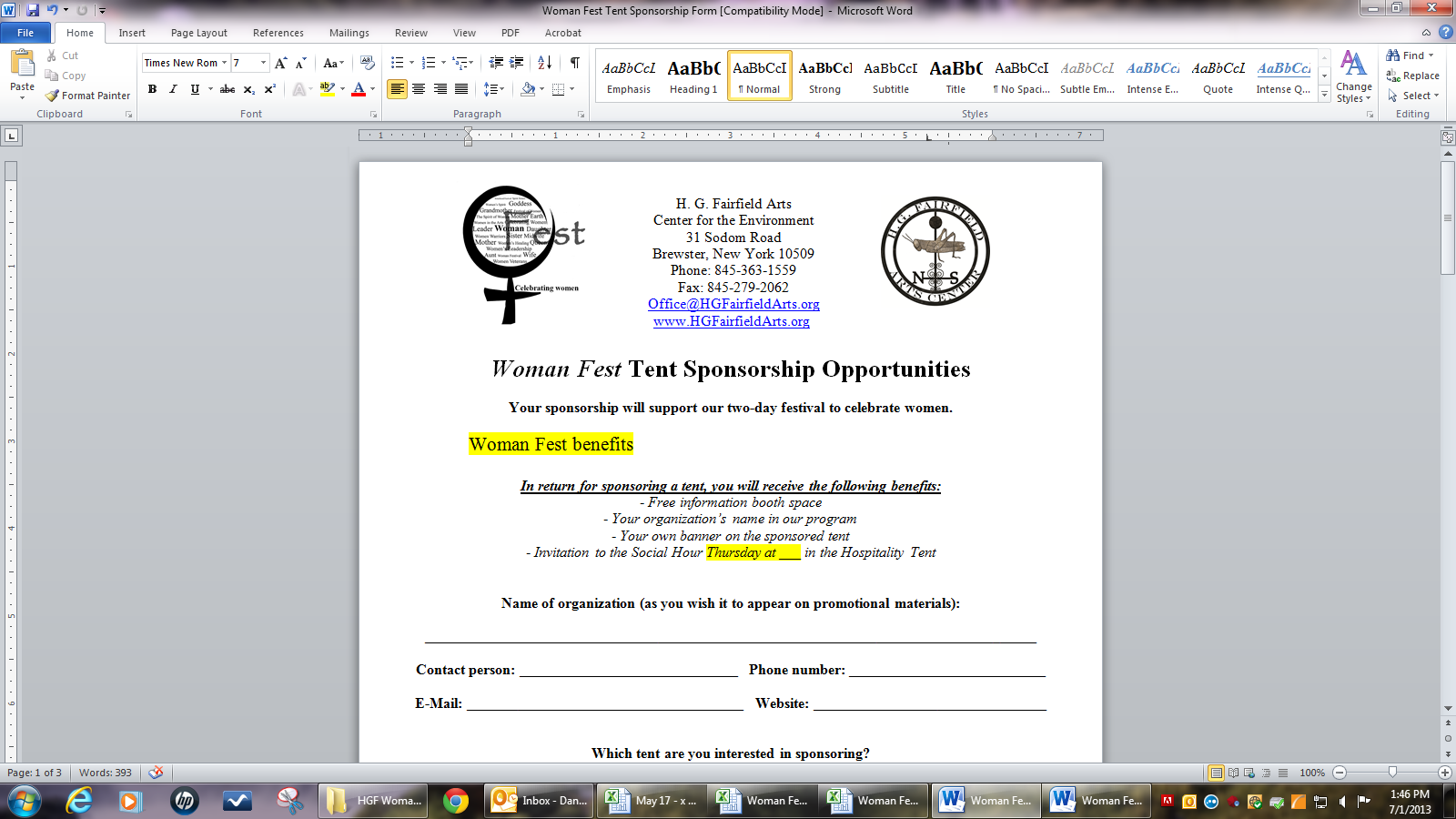 Tent Champion FormAugust 8 & 9, 2013Rain date: August 10th Setup: August 7th 	Strike: August 10th8am Thursday –  9pm FridayChampion Name: _________________________________________________________________E-Mail: _______________________________________________________________________Phone Number: ________________________________________________________________What tent will you be championing? _______________________________________________Do you need:   □ a tent/shade structure	 □ electricity		□ soundDo you have a tent coordinator for each day? (it can be you)   □ Yes 		□ No What activities or workshops do you plan to have?__________________________________________________________________________________________________________________________________________________________________________________________________________________________________________What materials do you need for these activities and how do you plan to obtain them?____________________________________________________________________________________________________________________________________________________________What other groups will be involved? (Please include contact name, organization name, and phone number for each group)________________________________________________________________________________________________________________________________________________________________________________________________________________________________________________________________________________________________________________________Who will be volunteering at your tent? (Please include each contact’s name and phone number)__________________________________________________________________________________________________________________________________________________________________________________________________________________________________________Which sponsors have you obtained for the event, and what will they be donating? (Please include each sponsor’s name and phone number)______________________________________________________________________________________________________________________________________________________________________________________________Please submit a schedule of events for each day.  (e-mail: Office@HGFairfieldArts.org)Ask about our Venue Checklist if you need a resource for planning.If you have any questions, please call (845) 363-1559.